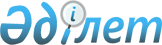 Астрахан аудандық мәслихатының 2020 жылғы 25 желтоқсандағы № 6С-79-2 "2021-2023 жылдарға арналған ауылдық округтердің және Каменка ауылының бюджеттері туралы" шешіміне өзгерістер енгізу туралыАқмола облысы Астрахан аудандық мәслихатының 2021 жылғы 6 сәуірдегі № 7С-6-2 шешімі. Ақмола облысының Әділет департаментінде 2021 жылғы 14 сәуірде № 8428 болып тіркелді
      Қазақстан Республикасының Бюджет кодексінің 106 бабының 4 тармағына, "Қазақстан Республикасындағы жергілікті мемлекеттік басқару және өзін-өзі басқару туралы" Қазақстан Республикасының Заңының 6 бабының 1 тармағының 1) тармақшасына сәйкес, Астрахан аудандық мәслихаты ШЕШІМ ҚАБЫЛДАДЫ:
      1. Астрахан аудандық мәслихатының "2021 - 2023 жылдарға арналған ауылдық округтердің және Каменка ауылының бюджеттері туралы" 2020 жылғы 25 желтоқсандағы № 6С-79-2 (Нормативтік құқықтық актілерді мемлекеттік тіркеу тізілімінде № 8314 болып тіркелген) шешіміне келесі өзгерістер енгізілсін:
      1, 4, 8, 11, 14, 18, 23, 27, 30, 34, 38, 41 тармақтары жаңа редакцияда баяндалсын:
      "1. Астрахан ауылдық округінің 2021-2023 жылдарға арналған бюджеті, тиісінше 1, 1-1 және 1-2 қосымшаларға сәйкес, соның ішінде 2021 жылға келесі көлемдерде бекітілсін:
      1) кірістер – 52109,0 мың теңге, оның ішінде:
      салықтық түсімдер – 21167,0 мың теңге;
      салықтық емес түсімдер – 0,0 мың теңге;
      негізгі капиталды сатудан түсетін түсімдер – 0,0 мың теңге;
      трансферттер түсімі – 30942,0 мың теңге;
      2) шығындар – 74000,4 мың теңге;
      3) таза бюджеттік кредиттеу - 0,0 мың теңге:
      бюджеттік кредиттер - 0,0 мың теңге;
      бюджеттік кредиттерді өтеу - 0,0 мың теңге;
      4) қаржы активтерімен операциялар бойынша сальдо – 0,0 мың теңге;
      қаржы активтерін сатып алу – 0,0 мың теңге;
      мемлекеттің қаржы активтерін сатудан түсетін түсімдер – 0,0 мың теңге;
      5) бюджет тапшылығы (профициті) – -21891,4 мың теңге;
      6) бюджет тапшылығын қаржыландыру (профицитін пайдалану) – 21891,4 мың теңге.";
      "4. Есіл ауылдық округінің 2021-2023 жылдарға арналған бюджеті, тиісінше 2, 2-1 және 2-2 қосымшаларға сәйкес, соның ішінде 2021 жылға келесі көлемдерде бекітілсін:
      1) кірістер – 22171,0 мың теңге, оның ішінде:
      салықтық түсімдер – 2520,0 мың теңге;
      салықтық емес түсімдер – 0,0 мың теңге;
      негізгі капиталды сатудан түсетін түсімдер – 0,0 мың теңге;
      трансферттер түсімі – 19651,0 мың теңге;
      2) шығындар – 23757,8 мың теңге;
      3) таза бюджеттік кредиттеу - 0,0 мың теңге:
      бюджеттік кредиттер - 0,0 мың теңге;
      бюджеттік кредиттерді өтеу - 0,0 мың теңге;
      4) қаржы активтерімен операциялар бойынша сальдо – 0,0 мың теңге;
      қаржы активтерін сатып алу – 0,0 мың теңге;
      мемлекеттің қаржы активтерін сатудан түсетін түсімдер – 0,0 мың теңге;
      5) бюджет тапшылығы (профициті) – -1586,8 мың теңге;
      6) бюджет тапшылығын қаржыландыру (профицитін пайдалану) – 1586,8 мың теңге.";
      "8. Жалтыр ауылдық округінің 2021-2023 жылдарға арналған бюджеті, тиісінше 3, 3-1 және 3-2 қосымшаларға сәйкес, соның ішінде 2021 жылға келесі көлемдерде бекітілсін:
      1) кірістер – 42816,0 мың теңге, оның ішінде:
      салықтық түсімдер – 11914,0 мың теңге;
      салықтық емес түсімдер – 123,0 мың теңге;
      негізгі капиталды сатудан түсетін түсімдер – 0,0 мың теңге;
      трансферттер түсімі – 30779,0 мың теңге;
      2) шығындар – 54312,0 мың теңге;
      3) таза бюджеттік кредиттеу - 0,0 мың теңге:
      бюджеттік кредиттер - 0,0 мың теңге;
      бюджеттік кредиттерді өтеу - 0,0 мың теңге;
      4) қаржы активтерімен операциялар бойынша сальдо – 0,0 мың теңге;
      қаржы активтерін сатып алу – 0,0 мың теңге;
      мемлекеттің қаржы активтерін сатудан түсетін түсімдер – 0,0 мың теңге;
      5) бюджет тапшылығы (профициті) – -11496,0 мың теңге;
      6) бюджет тапшылығын қаржыландыру (профицитін пайдалану) – 11496,0 мың теңге.";
      "11. Колутон ауылдық округінің 2021-2023 жылдарға арналған бюджеті, тиісінше 4, 4-1 және 4-2 қосымшаларға сәйкес, соның ішінде 2021 жылға келесі көлемдерде бекітілсін:
      1) кірістер – 17209,0 мың теңге, оның ішінде:
      салықтық түсімдер – 1513,0 мың теңге;
      салықтық емес түсімдер – 0,0 мың теңге;
      негізгі капиталды сатудан түсетін түсімдер – 0,0 мың теңге;
      трансферттер түсімі – 15696,0 мың теңге;
      2) шығындар – 17963,5 мың теңге;
      3) таза бюджеттік кредиттеу - 0,0 мың теңге:
      бюджеттік кредиттер - 0,0 мың теңге;
      бюджеттік кредиттерді өтеу - 0,0 мың теңге;
      4) қаржы активтерімен операциялар бойынша сальдо – 0,0 мың теңге;
      қаржы активтерін сатып алу – 0,0 мың теңге;
      мемлекеттің қаржы активтерін сатудан түсетін түсімдер – 0,0 мың теңге;
      5) бюджет тапшылығы (профициті) – -754,5 мың теңге;
      6) бюджет тапшылығын қаржыландыру (профицитін пайдалану) – 754,5 мың теңге.";
      "14. Қызылжар ауылдық округінің 2021-2023 жылдарға арналған бюджеті, тиісінше 5, 5-1 және 5-2 қосымшаларға сәйкес, соның ішінде 2021 жылға келесі көлемдерде бекітілсін:
      1) кірістер – 16608,0 мың теңге, оның ішінде:
      салықтық түсімдер – 1866,0 мың теңге;
      салықтық емес түсімдер – 0,0 мың теңге;
      негізгі капиталды сатудан түсетін түсімдер – 0,0 мың теңге;
      трансферттер түсімі – 14742,0 мың теңге;
      2) шығындар – 17045,8 мың теңге;
      3) таза бюджеттік кредиттеу - 0,0 мың теңге:
      бюджеттік кредиттер - 0,0 мың теңге;
      бюджеттік кредиттерді өтеу - 0,0 мың теңге;
      4) қаржы активтерімен операциялар бойынша сальдо – 0,0 мың теңге;
      қаржы активтерін сатып алу – 0,0 мың теңге;
      мемлекеттің қаржы активтерін сатудан түсетін түсімдер – 0,0 мың теңге;
      5) бюджет тапшылығы (профициті) – -437,8 мың теңге;
      6) бюджет тапшылығын қаржыландыру (профицитін пайдалану) – 437,8 мың теңге.";
      "18. Николаевка ауылдық округінің 2021-2023 жылдарға арналған бюджеті, тиісінше 6, 6-1 және 6-2 қосымшаларға сәйкес, соның ішінде 2021 жылға келесі көлемдерде бекітілсін:
      1) кірістер – 23822,0 мың теңге, оның ішінде:
      салықтық түсімдер – 2215,0 мың теңге;
      салықтық емес түсімдер – 0,0 мың теңге;
      негізгі капиталды сатудан түсетін түсімдер – 0,0 мың теңге;
      трансферттер түсімі – 21607,0 мың теңге;
      2) шығындар – 26323,1 мың теңге;
      3) таза бюджеттік кредиттеу - 0,0 мың теңге:
      бюджеттік кредиттер - 0,0 мың теңге;
      бюджеттік кредиттерді өтеу - 0,0 мың теңге;
      4) қаржы активтерімен операциялар бойынша сальдо – 0,0 мың теңге;
      қаржы активтерін сатып алу – 0,0 мың теңге;
      мемлекеттің қаржы активтерін сатудан түсетін түсімдер – 0,0 мың теңге;
      5) бюджет тапшылығы (профициті) – -2501,1 мың теңге;
      6) бюджет тапшылығын қаржыландыру (профицитін пайдалану) – 2501,1 мың теңге.";
      "23. Новочеркасск ауылдық округінің 2021-2023 жылдарға арналған бюджеті, тиісінше 7, 7-1 және 7-2 қосымшаларға сәйкес, соның ішінде 2021 жылға келесі көлемдерде бекітілсін:
      1) кірістер – 32174,0 мың теңге, оның ішінде:
      салықтық түсімдер – 4229,0 мың теңге;
      салықтық емес түсімдер – 0,0 мың теңге;
      негізгі капиталды сатудан түсетін түсімдер – 0,0 мың теңге;
      трансферттер түсімі – 27945,0 мың теңге;
      2) шығындар – 33574,1 мың теңге;
      3) таза бюджеттік кредиттеу - 0,0 мың теңге:
      бюджеттік кредиттер - 0,0 мың теңге;
      бюджеттік кредиттерді өтеу - 0,0 мың теңге;
      4) қаржы активтерімен операциялар бойынша сальдо – 0,0 мың теңге;
      қаржы активтерін сатып алу – 0 мың теңге;
      мемлекеттің қаржы активтерін сатудан түсетін түсімдер – 0 мың теңге;
      5) бюджет тапшылығы (профициті) – -1400,1 мың теңге;
      6) бюджет тапшылығын қаржыландыру (профицитін пайдалану) – 1400,1 мың теңге.";
      "27. Острогорск ауылдық округінің 2021-2023 жылдарға арналған бюджеті, тиісінше 8, 8-1 және 8-2 қосымшаларға сәйкес, соның ішінде 2021 жылға келесі көлемдерде бекітілсін:
      1) кірістер – 13791,0 мың теңге, оның ішінде:
      салықтық түсімдер – 1037,0 мың теңге;
      салықтық емес түсімдер – 0,0 мың теңге;
      негізгі капиталды сатудан түсетін түсімдер – 0,0 мың теңге;
      трансферттер түсімі – 12754,0 мың теңге;
      2) шығындар – 14286,7 мың теңге;
      3) таза бюджеттік кредиттеу - 0,0 мың теңге:
      бюджеттік кредиттер - 0,0 мың теңге;
      бюджеттік кредиттерді өтеу - 0,0 мың теңге;
      4) қаржы активтерімен операциялар бойынша сальдо – 0,0 мың теңге;
      қаржы активтерін сатып алу – 0,0 мың теңге;
      мемлекеттің қаржы активтерін сатудан түсетін түсімдер – 0,0 мың теңге;
      5) бюджет тапшылығы (профициті) – -495,7 мың теңге;
      6) бюджет тапшылығын қаржыландыру (профицитін пайдалану) – 495,7 мың теңге.";
      "30. Первомай ауылдық округінің 2021-2023 жылдарға арналған бюджеті, тиісінше 9, 9-1 және 9-2 қосымшаларға сәйкес, соның ішінде 2021 жылға келесі көлемдерде бекітілсін:
      1) кірістер – 23978,0 мың теңге, оның ішінде:
      салықтық түсімдер – 6929,0 мың теңге;
      салықтық емес түсімдер – 189,0 мың теңге;
      негізгі капиталды сатудан түсетін түсімдер – 0,0 мың теңге;
      трансферттер түсімі – 16860,0 мың теңге;
      2) шығындар – 26735,2 мың теңге;
      3) таза бюджеттік кредиттеу - 0,0 мың теңге:
      бюджеттік кредиттер - 0,0 мың теңге;
      бюджеттік кредиттерді өтеу - 0,0 мың теңге;
      4) қаржы активтерімен операциялар бойынша сальдо – 0,0 мың теңге;
      қаржы активтерін сатып алу – 0,0 мың теңге;
      мемлекеттің қаржы активтерін сатудан түсетін түсімдер – 0,0 мың теңге;
      5) бюджет тапшылығы (профициті) – -2757,2 мың теңге;
      6) бюджет тапшылығын қаржыландыру (профицитін пайдалану) – 2757,2 мың теңге.";
      "34. Старый Колутон ауылдық округінің 2021-2023 жылдарға арналған бюджеті, тиісінше 10, 10-1 және 10-2 қосымшаларға сәйкес, соның ішінде 2021 жылға келесі көлемдерде бекітілсін:
      1) кірістер – 15139,0 мың теңге, оның ішінде:
      салықтық түсімдер – 1331,0 мың теңге;
      салықтық емес түсімдер – 0,0 мың теңге;
      негізгі капиталды сатудан түсетін түсімдер – 0,0 мың теңге;
      трансферттер түсімі – 13808,0 мың теңге;
      2) шығындар – 15615,2 мың теңге;
      3) таза бюджеттік кредиттеу - 0,0 мың теңге:
      бюджеттік кредиттер - 0,0 мың теңге;
      бюджеттік кредиттерді өтеу - 0,0 мың теңге;
      4) қаржы активтерімен операциялар бойынша сальдо – 0,0 мың теңге;
      қаржы активтерін сатып алу – 0,0 мың теңге;
      мемлекеттің қаржы активтерін сатудан түсетін түсімдер – 0,0 мың теңге;
      5) бюджет тапшылығы (профициті) – -476,2 мың теңге;
      6) бюджет тапшылығын қаржыландыру (профицитін пайдалану) – 476,2 мың теңге.";
      "38. Ұзынкөл ауылдық округінің 2021-2023 жылдарға арналған бюджеті, тиісінше 11, 11-1 және 11-2 қосымшаларға сәйкес, соның ішінде 2021 жылға келесі көлемдерде бекітілсін:
      1) кірістер – 11085,0 мың теңге, оның ішінде:
      салықтық түсімдер – 1324,0 мың теңге;
      салықтық емес түсімдер – 0,0 мың теңге;
      негізгі капиталды сатудан түсетін түсімдер – 0,0 мың теңге;
      трансферттер түсімі – 9761,0 мың теңге;
      2) шығындар – 14477,9 мың теңге;
      3) таза бюджеттік кредиттеу - 0,0 мың теңге:
      бюджеттік кредиттер - 0,0 мың теңге;
      бюджеттік кредиттерді өтеу - 0,0 мың теңге;
      4) қаржы активтерімен операциялар бойынша сальдо – 0,0 мың теңге;
      қаржы активтерін сатып алу – 0,0 мың теңге;
      мемлекеттің қаржы активтерін сатудан түсетін түсімдер – 0,0 мың теңге;
      5) бюджет тапшылығы (профициті) – -3392,9 мың теңге;
      6) бюджет тапшылығын қаржыландыру (профицитін пайдалану) – 3392,9 мың теңге.";
      "41. Каменка ауылының 2021-2023 жылдарға арналған бюджеті, тиісінше 12, 12-1 және 12-2 қосымшаларға сәйкес, соның ішінде 2021 жылға келесі көлемдерде бекітілсін:
      1) кірістер – 13547,0 мың теңге, оның ішінде:
      салықтық түсімдер – 1053,0 мың теңге;
      салықтық емес түсімдер – 0,0 мың теңге;
      негізгі капиталды сатудан түсетін түсімдер – 0,0 мың теңге;
      трансферттер түсімі – 12494,0 мың теңге;
      2) шығындар – 14027,6 мың теңге;
      3) таза бюджеттік кредиттеу - 0,0 мың теңге:
      бюджеттік кредиттер - 0,0 мың теңге;
      бюджеттік кредиттерді өтеу - 0,0 мың теңге;
      4) қаржы активтерімен операциялар бойынша сальдо – 0,0 мың теңге;
      қаржы активтерін сатып алу – 0,0 мың теңге;
      мемлекеттің қаржы активтерін сатудан түсетін түсімдер – 0 мың теңге;
      5) бюджет тапшылығы (профициті) – -480,6 мың теңге;
      6) бюджет тапшылығын қаржыландыру (профицитін пайдалану) – 480,6 мың теңге.";
      көрсетілген шешімнің 1, 2, 3, 4, 5, 6, 7, 8, 9, 10, 11, 12 қосымшалары, осы шешімнің 1, 2, 3, 4, 5, 6, 7, 8, 9, 10, 11, 12 қосымшаларына сәйкес жаңа редакцияда баяндалсын.
      2. Осы шешім Ақмола облысының Әділет департаментінде мемлекеттік тіркелген күнінен бастап күшіне енеді және 2021 жылдың 1 қаңтарынан бастап қолданысқа енгізіледі.
      "КЕЛІСІЛДІ" 2021 жылға арналған Астрахан ауылдық округінің бюджеті 2021 жылға арналған Есіл ауылдық округінің бюджеті 2021 жылға арналған Жалтыр ауылдық округінің бюджеті 2021 жылға арналған Колутон ауылдық округінің бюджеті 2021 жылға арналған Қызылжар ауылдық округінің бюджеті 2021 жылға арналған Николаев ауылдық округінің бюджеті 2021 жылға арналған Новочеркасск ауылдық округінің бюджеті 2021 жылға арналған Острогорск ауылдық округінің бюджеті 2021 жылға арналған Первомай ауылдық округінің бюджеті 2021 жылға арналған Старый Колутон ауылдық округінің бюджеті 2021 жылға арналған Ұзынкөл ауылдық округінің бюджеті 2021 жылға арналған Каменка ауылының бюджеті
					© 2012. Қазақстан Республикасы Әділет министрлігінің «Қазақстан Республикасының Заңнама және құқықтық ақпарат институты» ШЖҚ РМК
				
      Астрахан аудандық
мәслихат сессиясының
төрағасы

А.Бейсенбенов

      Астрахан аудандық
мәслихатының хатшысы

М.Қожахмет

      Астрахан ауданының әкімдігі
Астрахан аудандық мәслихатының
2021 жылғы 6 сәуірдегі
№ 7С-6-2 шешіміне
1 қосымшаАстрахан аудандық мәслихатының
2020 жылғы 25 желтоқсандағы
№ 6C-79-2 шешіміне
1 қосымша
Санаты
Санаты
Санаты
Санаты
Сома, мың теңге
Сыныбы
Сыныбы
Сыныбы
Сома, мың теңге
Кіші сыныбы
Кіші сыныбы
Сома, мың теңге
Атауы
Сома, мың теңге
I. КІРІСТЕР
52109,0
1
Салықтық түсімдер
21167,0
04
Меншікке салынатын салықтар
20997,0
1
Мүлікке салынатын салықтар
394,0
3
Жер салығы
845,0
4
Көлік құралдарына салынатын салық
19758,0
05
Тауарларға, жұмыстарға және қызметтерге салынатын iшкi салықтар 
170,0
4
Кәсiпкерлiк және кәсiби қызметтi жүргiзгенi үшiн алынатын алымдар
170,0
4
Трансферттер түсімі
30942,0
02
Мемлекеттiк басқарудың жоғары тұрған органдарынан түсетiн трансферттер
30942,0
3
Аудандық (облыстық маңызы бар қаланың) бюджетінен трансферттер
30942,0
Функционалдық топ 
Функционалдық топ 
Функционалдық топ 
Функционалдық топ 
Сома, мың теңге
Бюджеттік бағдарламалардың әкімшісі 
Бюджеттік бағдарламалардың әкімшісі 
Бюджеттік бағдарламалардың әкімшісі 
Сома, мың теңге
Бағдарлама 
Бағдарлама 
Сома, мың теңге
Атауы
Сома, мың теңге
II. ШЫҒЫНДАР
74000,4
01
Жалпы сипаттағы мемлекеттiк қызметтер 
29838,8
124
Аудандық маңызы бар қала, ауыл, кент, ауылдық округ әкімінің аппараты
29838,8
001
Аудандық маңызы бар қала, ауыл, кент, ауылдық округ әкімінің қызметін қамтамасыз ету жөніндегі қызметтер
23838,8
022
Мемлекеттік органның күрделі шығыстары
6000,0
06
Әлеуметтiк көмек және әлеуметтiк қамсыздандыру
5616,9
124
Аудандық маңызы бар қала, ауыл, кент, ауылдық округ әкімінің аппараты
5616,9
003
Мұқтаж азаматтарға үйде әлеуметтік көмек көрсету
5616,9
07
Тұрғын үй-коммуналдық шаруашылық
34435,1
124
Аудандық маңызы бар қала, ауыл, кент, ауылдық округ әкімінің аппараты
34435,1
008
Елді мекендердегі көшелерді жарықтандыру
22881,1
009
Елді мекендердің санитариясын қамтамасыз ету
4554,0
011
Елді мекендерді абаттандыру мен көгалдандыру
7000,0
12
Көлiк және коммуникация 
4104,0
124
Аудандық маңызы бар қала, ауыл, кент, ауылдық округ әкімінің аппараты
4104,0
013
Аудандық маңызы бар қалаларда, ауылдарда, кенттерде, ауылдық округтерде автомобиль жолдарының жұмыс істеуін қамтамасыз ету
4104,0
15
Трансферттер
5,6
124
Аудандық маңызы бар қала, ауыл, кент, ауылдық округ әкімінің аппараты
5,6
048
Пайдаланылмаған (толық пайдаланылмаған) нысаналы трансферттерді қайтару
5,6
III. Таза бюджеттік кредиттеу
0,0
Бюджеттік кредиттер
0,0
Бюджеттік кредиттерді өтеу
0,0
IV. Қаржы активтерімен операциялар бойынша сальдо
0,0
Қаржы активтерін сатып алу
0,0
Мемлекеттің қаржы активтерін сатудан түсетін түсімдер
0,0
V. Бюджет тапшылығы (профициті)
-21891,4
VI. Бюджет тапшылығын қаржыландыру (профицитін пайдалану)
21891,4Астрахан аудандық мәслихатының
2021 жылғы 6 сәуірдегі
№ 7С-6-2 шешіміне
2 қосымшаАстрахан аудандық мәслихатының
2020 жылғы 25 желтоқсандағы
№ 6C-79-2 шешіміне
2 қосымша
Санаты
Санаты
Санаты
Санаты
Сома, мың теңге
Сыныбы
Сыныбы
Сыныбы
Сома, мың теңге
Кіші сыныбы
Кіші сыныбы
Сома, мың теңге
Атауы
Сома, мың теңге
I. КІРІСТЕР
22171,0
1
Салықтық түсімдер
2520,0
04
Меншікке салынатын салықтар
2520,0
1
Мүлікке салынатын салықтар
56,0
3
Жер салығы
267,0
4
Көлік құралдарына салынатын салық
2197,0
4
Трансферттер түсімі
19651,0
02
Мемлекеттiк басқарудың жоғары тұрған органдарынан түсетiн трансферттер
19651,0
3
Аудандық (облыстық маңызы бар қаланың) бюджетінен трансферттер
19651,0
Функционалдық топ 
Функционалдық топ 
Функционалдық топ 
Функционалдық топ 
Сома, мың теңге
Бюджеттік бағдарламалардың әкімшісі 
Бюджеттік бағдарламалардың әкімшісі 
Бюджеттік бағдарламалардың әкімшісі 
Сома, мың теңге
Бағдарлама
Бағдарлама
Сома, мың теңге
Атауы
Сома, мың теңге
II. ШЫҒЫНДАР
23757,8
01
Жалпы сипаттағы мемлекеттiк қызметтер 
16550,9
124
Аудандық маңызы бар қала, ауыл, кент, ауылдық округ әкімінің аппараты
16550,9
001
Аудандық маңызы бар қала, ауыл, кент, ауылдық округ әкімінің қызметін қамтамасыз ету жөніндегі қызметтер
16550,9
06
Әлеуметтiк көмек және әлеуметтiк қамсыздандыру
3226,8
124
Аудандық маңызы бар қала, ауыл, кент, ауылдық округ әкімінің аппараты
3226,8
003
Мұқтаж азаматтарға үйде әлеуметтік көмек көрсету
3226,8
07
Тұрғын үй-коммуналдық шаруашылық
2780,0
124
Аудандық маңызы бар қала, ауыл, кент, ауылдық округ әкімінің аппараты
2780,0
008
Елді мекендердегі көшелерді жарықтандыру
400,0
009
Елді мекендердің санитариясын қамтамасыз ету
300,0
011
Елді мекендерді абаттандыру мен көгалдандыру
2080,0
12
Көлiк және коммуникация 
1200,0
124
Аудандық маңызы бар қала, ауыл, кент, ауылдық округ әкімінің аппараты
1200,0
013
Аудандық маңызы бар қалаларда, ауылдарда, кенттерде, ауылдық округтерде автомобиль жолдарының жұмыс істеуін қамтамасыз ету
1200,0
15
Трансферттер
0,1
124
Аудандық маңызы бар қала, ауыл, кент, ауылдық округ әкімінің аппараты
0,1
048
Пайдаланылмаған (толық пайдаланылмаған) нысаналы трансферттерді қайтару
0,1
III. Таза бюджеттік кредиттеу
0,0
Бюджеттік кредиттер
0,0
Бюджеттік кредиттерді өтеу
0,0
IV. Қаржы активтерімен операциялар бойынша сальдо
0,0
Қаржы активтерін сатып алу
0,0
Мемлекеттің қаржы активтерін сатудан түсетін түсімдер
0,0
V. Бюджет тапшылығы (профициті)
-1586,8
VI. Бюджет тапшылығын қаржыландыру (профицитін пайдалану)
1586,8Астрахан аудандық мәслихатының
2021 жылғы 6 сәуірдегі
№ 7С-6-2 шешіміне
3 қосымшаАстрахан аудандық мәслихатының
2020 жылғы 25 желтоқсандағы
№ 6C-79-2 шешіміне
3 қосымша
Санаты
Санаты
Санаты
Санаты
Сома, мың теңге
Сыныбы
Сыныбы
Сыныбы
Сома, мың теңге
Кіші сыныбы
Кіші сыныбы
Сома, мың теңге
Атауы
Сома, мың теңге
I. КІРІСТЕР
42816,0
1
Салықтық түсімдер
11914,0
04
Меншікке салынатын салықтар
11914,0
1
Мүлікке салынатын салықтар
261,0
3
Жер салығы
1263,0
4
Көлік құралдарына салынатын салық
10390,0
2
Салықтық емес түсiмдер
123,0
01
Мемлекеттік меншіктен түсетін кірістер
123,0
5
Мемлекет меншігіндегі мүлікті жалға беруден түсетін кірістер
123,0
4
Трансферттер түсімі
30779,0
02
Мемлекеттiк басқарудың жоғары тұрған органдарынан түсетiн трансферттер
30779,0
3
Аудандық (облыстық маңызы бар қаланың) бюджетінен трансферттер
30779,0
Функционалдық топ 
Функционалдық топ 
Функционалдық топ 
Функционалдық топ 
Сома, мың теңге
Бюджеттік бағдарламалардың әкімшісі
Бюджеттік бағдарламалардың әкімшісі
Бюджеттік бағдарламалардың әкімшісі
Сома, мың теңге
Бағдарлама
Бағдарлама
Сома, мың теңге
Атауы
Сома, мың теңге
II. ШЫҒЫНДАР
54312,0
01
Жалпы сипаттағы мемлекеттiк қызметтер 
23628,9
124
Аудандық маңызы бар қала, ауыл, кент, ауылдық округ әкімінің аппараты
23628,9
001
Аудандық маңызы бар қала, ауыл, кент, ауылдық округ әкімінің қызметін қамтамасыз ету жөніндегі қызметтер
23628,9
06
Әлеуметтiк көмек және әлеуметтiк қамсыздандыру
8926,6
124
Аудандық маңызы бар қала, ауыл, кент, ауылдық округ әкімінің аппараты
8926,6
003
Мұқтаж азаматтарға үйде әлеуметтік көмек көрсету
8926,6
07
Тұрғын үй-коммуналдық шаруашылық
19712,0
124
Аудандық маңызы бар қала, ауыл, кент, ауылдық округ әкімінің аппараты
19712,0
008
Елді мекендердегі көшелерді жарықтандыру
1000,0
009
Елді мекендердің санитариясын қамтамасыз ету
900,0
011
Елді мекендерді абаттандыру мен көгалдандыру
17812,0
12
Көлiк және коммуникация 
2000,0
124
Аудандық маңызы бар қала, ауыл, кент, ауылдық округ әкімінің аппараты
2000,0
013
Аудандық маңызы бар қалаларда, ауылдарда, кенттерде, ауылдық округтерде автомобиль жолдарының жұмыс істеуін қамтамасыз ету
2000,0
15
Трансферттер
44,5
124
Аудандық маңызы бар қала, ауыл, кент, ауылдық округ әкімінің аппараты
44,5
048
Пайдаланылмаған (толық пайдаланылмаған) нысаналы трансферттерді қайтару
44,5
III. Таза бюджеттік кредиттеу
0,0
Бюджеттік кредиттер
0,0
Бюджеттік кредиттерді өтеу
0,0
IV. Қаржы активтерімен операциялар бойынша сальдо
0,0
Қаржы активтерін сатып алу
0,0
Мемлекеттің қаржы активтерін сатудан түсетін түсімдер
0,0
V. Бюджет тапшылығы (профициті)
-11496,0
VI. Бюджет тапшылығын қаржыландыру (профицитін пайдалану)
11496,0Астрахан аудандық мәслихатының
2021 жылғы 6 сәуірдегі
№ 7С-6-2 шешіміне
4 қосымшаАстрахан аудандық мәслихатының
2020 жылғы 25 желтоқсандағы
№6C-79-2 шешіміне
4 қосымша
Санаты
Санаты
Санаты
Санаты
Сома, мың теңге
Сыныбы
Сыныбы
Сыныбы
Сома, мың теңге
Кіші сыныбы
Кіші сыныбы
Сома, мың теңге
Атауы
Сома, мың теңге
I. КІРІСТЕР
17209,0
1
Салықтық түсімдер
1513,0
04
Меншікке салынатын салықтар
1513,0
1
Мүлікке салынатын салықтар
33,0
3
Жер салығы
101,0
4
Көлік құралдарына салынатын салық
1379,0
4
Трансферттер түсімі
15696,0
02
Мемлекеттiк басқарудың жоғары тұрған органдарынан түсетiн трансферттер
15696,0
3
Аудандық (облыстық маңызы бар қаланың) бюджетінен трансферттер
15696,0
Функционалдық топ 
Функционалдық топ 
Функционалдық топ 
Функционалдық топ 
Сома, мың теңге
Бюджеттік бағдарламалардың әкімшісі 
Бюджеттік бағдарламалардың әкімшісі 
Бюджеттік бағдарламалардың әкімшісі 
Сома, мың теңге
Бағдарлама
Бағдарлама
Сома, мың теңге
Атауы
Сома, мың теңге
II. ШЫҒЫНДАР
17963,5
01
Жалпы сипаттағы мемлекеттiк қызметтер 
15183,2
124
Аудандық маңызы бар қала, ауыл, кент, ауылдық округ әкімінің аппараты
15183,2
001
Аудандық маңызы бар қала, ауыл, кент, ауылдық округ әкімінің қызметін қамтамасыз ету жөніндегі қызметтер
15183,2
06
Әлеуметтiк көмек және әлеуметтiк қамсыздандыру
680,0
124
Аудандық маңызы бар қала, ауыл, кент, ауылдық округ әкімінің аппараты
680,0
003
Мұқтаж азаматтарға үйде әлеуметтік көмек көрсету
680,0
07
Тұрғын үй-коммуналдық шаруашылық
1800,0
124
Аудандық маңызы бар қала, ауыл, кент, ауылдық округ әкімінің аппараты
1800,0
009
Елді мекендердің санитариясын қамтамасыз ету
300,0
011
Елді мекендерді абаттандыру мен көгалдандыру
1500,0
12
Көлiк және коммуникация 
300,0
124
Аудандық маңызы бар қала, ауыл, кент, ауылдық округ әкімінің аппараты
300,0
013
Аудандық маңызы бар қалаларда, ауылдарда, кенттерде, ауылдық округтерде автомобиль жолдарының жұмыс істеуін қамтамасыз ету
300,0
15
Трансферттер
0,3
048
Пайдаланылмаған (толық пайдаланылмаған) нысаналы трансферттерді қайтару
0,3
III. Таза бюджеттік кредиттеу
0,0
Бюджеттік кредиттер
0,0
Бюджеттік кредиттерді өтеу
0,0
IV. Қаржы активтерімен операциялар бойынша сальдо
0,0
Қаржы активтерін сатып алу
0,0
Мемлекеттің қаржы активтерін сатудан түсетін түсімдер
0,0
V. Бюджет тапшылығы (профициті)
-754,5
VI. Бюджет тапшылығын қаржыландыру (профицитін пайдалану)
754,5Астрахан аудандық мәслихатының
2021 жылғы 6 сәуірдегі
№ 7С-6-2 шешіміне
5 қосымшаАстрахан аудандық мәслихатының
2020 жылғы 25 желтоқсандағы
№ 6C-79-2 шешіміне
5 қосымша
Санаты
Санаты
Санаты
Санаты
Сома, мың теңге
Сыныбы
Сыныбы
Сыныбы
Сома, мың теңге
Кіші сыныбы
Кіші сыныбы
Сома, мың теңге
Атауы
Сома, мың теңге
I. КІРІСТЕР
16608,0
1
Салықтық түсімдер
1866,0
04
Меншікке салынатын салықтар
1866,0
1
Мүлікке салынатын салықтар
54,0
3
Жер салығы
296,0
4
Көлік құралдарына салынатын салық
1516,0
4
Трансферттер түсімі
14742,0
02
Мемлекеттiк басқарудың жоғары тұрған органдарынан түсетiн трансферттер
14742,0
3
Аудандық (облыстық маңызы бар қаланың) бюджетінен трансферттер
14742,0
Функционалдық топ 
Функционалдық топ 
Функционалдық топ 
Функционалдық топ 
Сома, мың теңге
Бюджеттік бағдарламалардың әкімшісі
Бюджеттік бағдарламалардың әкімшісі
Бюджеттік бағдарламалардың әкімшісі
Сома, мың теңге
Бағдарлама 
Бағдарлама 
Сома, мың теңге
Атауы
Сома, мың теңге
II. ШЫҒЫНДАР
17045,8
01
Жалпы сипаттағы мемлекеттiк қызметтер 
13180,0
124
Аудандық маңызы бар қала, ауыл, кент, ауылдық округ әкімінің аппараты
13180,0
001
Аудандық маңызы бар қала, ауыл, кент, ауылдық округ әкімінің қызметін қамтамасыз ету жөніндегі қызметтер
12780,0
022
Мемлекеттік органның күрделі шығыстары
400,0
06
Әлеуметтiк көмек және әлеуметтiк қамсыздандыру
2128,0
124
Аудандық маңызы бар қала, ауыл, кент, ауылдық округ әкімінің аппараты
2128,0
003
Мұқтаж азаматтарға үйде әлеуметтік көмек көрсету
2128,0
07
Тұрғын үй-коммуналдық шаруашылық
937,7
124
Аудандық маңызы бар қала, ауыл, кент, ауылдық округ әкімінің аппараты
937,7
008
Елді мекендердегі көшелерді жарықтандыру
200,0
009
Елді мекендердің санитариясын қамтамасыз ету
300,0
011
Елді мекендерді абаттандыру мен көгалдандыру
367,2
014
Елді мекендерді сумен жабдықтауды ұйымдастыру
70,5
12
Көлiк және коммуникация 
800,0
124
Аудандық маңызы бар қала, ауыл, кент, ауылдық округ әкімінің аппараты
800,0
013
Аудандық маңызы бар қалаларда, ауылдарда, кенттерде, ауылдық округтерде автомобиль жолдарының жұмыс істеуін қамтамасыз ету
800,0
15
Трансферттер
0,1
124
Аудандық маңызы бар қала, ауыл, кент, ауылдық округ әкімінің аппараты
0,1
048
Пайдаланылмаған (толық пайдаланылмаған) нысаналы трансферттерді қайтару
0,1
III. Таза бюджеттік кредиттеу
0,0
Бюджеттік кредиттер
0,0
Бюджеттік кредиттерді өтеу
0,0
IV. Қаржы активтерімен операциялар бойынша сальдо
0,0
Қаржы активтерін сатып алу
0,0
Мемлекеттің қаржы активтерін сатудан түсетін түсімдер
0,0
V. Бюджет тапшылығы (профициті)
-437,8
VI. Бюджет тапшылығын қаржыландыру (профицитін пайдалану)
437,8Астрахан аудандық мәслихатының
2021 жылғы 6 сәуірдегі
№ 7С-6-2 шешіміне
6 қосымшаАстрахан аудандық мәслихатының
2020 жылғы 25 желтоқсандағы
№ 6C-79-2 шешіміне
6 қосымша
Санаты
Санаты
Санаты
Санаты
Сома, мың теңге
Сыныбы
Сыныбы
Сыныбы
Сома, мың теңге
Кіші сыныбы
Кіші сыныбы
Сома, мың теңге
Атауы
Сома, мың теңге
I. КІРІСТЕР
23822,0
1
Салықтық түсімдер
2215,0
04
Меншікке салынатын салықтар
2215,0
1
Мүлікке салынатын салықтар
59,0
3
Жер салығы
179,0
4
Көлік құралдарына салынатын салық
1977,0
4
Трансферттер түсімі
21607,0
02
Мемлекеттiк басқарудың жоғары тұрған органдарынан түсетiн трансферттер
21607,0
3
Аудандық (облыстық маңызы бар қаланың) бюджетінен трансферттер
21607,0
Функционалдық топ 
Функционалдық топ 
Функционалдық топ 
Функционалдық топ 
Сома, мың теңге
Бюджеттік бағдарламалардың әкімшісі 
Бюджеттік бағдарламалардың әкімшісі 
Бюджеттік бағдарламалардың әкімшісі 
Сома, мың теңге
Бағдарлама
Бағдарлама
Сома, мың теңге
Атауы
Сома, мың теңге
II. ШЫҒЫНДАР
26323,1
01
Жалпы сипаттағы мемлекеттiк қызметтер 
13554,0
124
Аудандық маңызы бар қала, ауыл, кент, ауылдық округ әкімінің аппараты
13554,0
001
Аудандық маңызы бар қала, ауыл, кент, ауылдық округ әкімінің қызметін қамтамасыз ету жөніндегі қызметтер
13154,0
022
Мемлекеттік органның күрделі шығыстары
400,0
06
Әлеуметтiк көмек және әлеуметтiк қамсыздандыру
2256,0
124
Аудандық маңызы бар қала, ауыл, кент, ауылдық округ әкімінің аппараты
2256,0
003
Мұқтаж азаматтарға үйде әлеуметтік көмек көрсету
2256,0
07
Тұрғын үй-коммуналдық шаруашылық
9512,8
124
Аудандық маңызы бар қала, ауыл, кент, ауылдық округ әкімінің аппараты
9512,8
008
Елді мекендердегі көшелерді жарықтандыру
384,0
009
Елді мекендердің санитариясын қамтамасыз ету
300,0
011
Елді мекендерді абаттандыру мен көгалдандыру
8828,8
12
Көлiк және коммуникация 
1000,0
124
Аудандық маңызы бар қала, ауыл, кент, ауылдық округ әкімінің аппараты
1000,0
013
Аудандық маңызы бар қалаларда, ауылдарда, кенттерде, ауылдық округтерде автомобиль жолдарының жұмыс істеуін қамтамасыз ету
1000,0
15
Трансферттер
0,3
124
Аудандық маңызы бар қала, ауыл, кент, ауылдық округ әкімінің аппараты
0,3
048
Пайдаланылмаған (толық пайдаланылмаған) нысаналы трансферттерді қайтару
0,3
III. Таза бюджеттік кредиттеу
0,0
Бюджеттік кредиттер
0,0
Бюджеттік кредиттерді өтеу
0,0
IV. Қаржы активтерімен операциялар бойынша сальдо
0,0
Қаржы активтерін сатып алу
0,0
Мемлекеттің қаржы активтерін сатудан түсетін түсімдер
0,0
V. Бюджет тапшылығы (профициті)
-2501,1
VI. Бюджет тапшылығын қаржыландыру (профицитін пайдалану)
2501,1Астрахан аудандық мәслихатының
2021 жылғы 6 сәуірдегі
№ 7С-6-2 шешіміне
7 қосымшаАстрахан аудандық мәслихатының
2020 жылғы 25 желтоқсандағы
№ 6C-79-2 шешіміне
7 қосымша
Санаты
Санаты
Санаты
Санаты
Сома, мың теңге
Сыныбы
Сыныбы
Сыныбы
Сома, мың теңге
Кіші сыныбы
Кіші сыныбы
Сома, мың теңге
Атауы
Сома, мың теңге
I. КІРІСТЕР
32174,0
1
Салықтық түсімдер
4229,0
04
Меншікке салынатын салықтар
4229,0
1
Мүлікке салынатын салықтар
96,0
3
Жер салығы
928,0
4
Көлік құралдарына салынатын салық
3205,0
4
Трансферттер түсімі
27945,0
02
Мемлекеттiк басқарудың жоғары тұрған органдарынан түсетiн трансферттер
27945,0
3
Аудандық (облыстық маңызы бар қаланың) бюджетінен трансферттер
27945,0
Функционалдық топ
Функционалдық топ
Функционалдық топ
Функционалдық топ
Сома, мың теңге
Бюджеттік бағдарламалардың әкімшісі
Бюджеттік бағдарламалардың әкімшісі
Бюджеттік бағдарламалардың әкімшісі
Сома, мың теңге
Бағдарлама
Бағдарлама
Сома, мың теңге
Атауы
Сома, мың теңге
II. ШЫҒЫНДАР
33574,1
01
Жалпы сипаттағы мемлекеттiк қызметтер 
12248,7
124
Аудандық маңызы бар қала, ауыл, кент, ауылдық округ әкімінің аппараты
12248,7
001
Аудандық маңызы бар қала, ауыл, кент, ауылдық округ әкімінің қызметін қамтамасыз ету жөніндегі қызметтер
12248,7
06
Әлеуметтiк көмек және әлеуметтiк қамсыздандыру
1825,0
124
Аудандық маңызы бар қала, ауыл, кент, ауылдық округ әкімінің аппараты
1825,0
003
Мұқтаж азаматтарға үйде әлеуметтік көмек көрсету
1825,0
07
Тұрғын үй-коммуналдық шаруашылық
18700,1
124
Аудандық маңызы бар қала, ауыл, кент, ауылдық округ әкімінің аппараты
18700,1
008
Елді мекендердегі көшелерді жарықтандыру
1399,8
009
Елді мекендердің санитариясын қамтамасыз ету
300,0
011
Елді мекендерді абаттандыру мен көгалдандыру
17000,3
12
Көлiк және коммуникация 
800,0
124
Аудандық маңызы бар қала, ауыл, кент, ауылдық округ әкімінің аппараты
800,0
013
Аудандық маңызы бар қалаларда, ауылдарда, кенттерде, ауылдық округтерде автомобиль жолдарының жұмыс істеуін қамтамасыз ету
800,0
15
Трансферттер
0,3
124
Аудандық маңызы бар қала, ауыл, кент, ауылдық округ әкімінің аппараты
0,3
048
Пайдаланылмаған (толық пайдаланылмаған) нысаналы трансферттерді қайтару
0,3
III. Таза бюджеттік кредиттеу
0,0
Бюджеттік кредиттер
0,0
Бюджеттік кредиттерді өтеу
0,0
III. Қаржы активтерімен операциялар бойынша сальдо
0,0
Қаржы активтерін сатып алу
0,0
Мемлекеттің қаржы активтерін сатудан түсетін түсімдер
0,0
IV. Бюджет тапшылығы (профициті)
-1400,1
V. Бюджет тапшылығын қаржыландыру (профицитін пайдалану)
1400,1Астрахан аудандық мәслихатының
2021 жылғы 6 сәуірдегі
№ 7С-6-2 шешіміне
8 қосымшаАстрахан аудандық мәслихатының
2020 жылғы 25 желтоқсандағы
№ 6C-79-2 шешіміне
8 қосымша
Санаты
Санаты
Санаты
Санаты
Сома, мың теңге
Сыныбы
Сыныбы
Сыныбы
Сома, мың теңге
Кіші сыныбы
Кіші сыныбы
Сома, мың теңге
Атауы
Сома, мың теңге
I. КІРІСТЕР
13791,0
1
Салықтық түсімдер
1037,0
04
Меншікке салынатын салықтар
1037,0
1
Мүлікке салынатын салықтар
18,0
3
Жер салығы
63,0
4
Көлік құралдарына салынатын салық
956,0
4
Трансферттер түсімі
12754,0
02
Мемлекеттiк басқарудың жоғары тұрған органдарынан түсетiн трансферттер
12754,0
3
Аудандық (облыстық маңызы бар қаланың) бюджетінен трансферттер
12754,0
Функционалдық топ 
Функционалдық топ 
Функционалдық топ 
Функционалдық топ 
Сома, мың теңге
Бюджеттік бағдарламалардың әкімшісі 
Бюджеттік бағдарламалардың әкімшісі 
Бюджеттік бағдарламалардың әкімшісі 
Сома, мың теңге
Бағдарлама 
Бағдарлама 
Сома, мың теңге
Атауы
Сома, мың теңге
II. ШЫҒЫНДАР
14286,7
01
Жалпы сипаттағы мемлекеттiк қызметтер 
9696,9
124
Аудандық маңызы бар қала, ауыл, кент, ауылдық округ әкімінің аппараты
9696,9
001
Аудандық маңызы бар қала, ауыл, кент, ауылдық округ әкімінің қызметін қамтамасыз ету жөніндегі қызметтер
9696,9
06
Әлеуметтiк көмек және әлеуметтiк қамсыздандыру
3594,1
124
Аудандық маңызы бар қала, ауыл, кент, ауылдық округ әкімінің аппараты
3594,1
003
Мұқтаж азаматтарға үйде әлеуметтік көмек көрсету
3594,1
07
Тұрғын үй-коммуналдық шаруашылық
495,6
124
Аудандық маңызы бар қала, ауыл, кент, ауылдық округ әкімінің аппараты
495,6
008
Елді мекендердегі көшелерді жарықтандыру
495,6
12
Көлiк және коммуникация 
500,0
124
Аудандық маңызы бар қала, ауыл, кент, ауылдық округ әкімінің аппараты
500,0
013
Аудандық маңызы бар қалаларда, ауылдарда, кенттерде, ауылдық округтерде автомобиль жолдарының жұмыс істеуін қамтамасыз ету
500,0
15
Трансферттер
0,1
124
Аудандық маңызы бар қала, ауыл, кент, ауылдық округ әкімінің аппараты
0,1
048
Пайдаланылмаған (толық пайдаланылмаған) нысаналы трансферттерді қайтару
0,1
III. Таза бюджеттік кредиттеу
0,0
Бюджеттік кредиттер
0,0
Бюджеттік кредиттерді өтеу
0,0
III. Қаржы активтерімен операциялар бойынша сальдо
0,0
Қаржы активтерін сатып алу
0,0
Мемлекеттің қаржы активтерін сатудан түсетін түсімдер
0,0
IV. Бюджет тапшылығы (профициті)
-495,7
V. Бюджет тапшылығын қаржыландыру (профицитін пайдалану)
495,7Астрахан аудандық мәслихатының
2021 жылғы 6 сәуірдегі
№ 7С-6-2 шешіміне
9 қосымшаАстрахан аудандық мәслихатының
2020 жылғы 25 желтоқсандағы
№ 6C-79-2 шешіміне
9 қосымша
Санаты
Санаты
Санаты
Санаты
Сома, мың теңге
Сыныбы
Сыныбы
Сыныбы
Сома, мың теңге
Кіші сыныбы
Кіші сыныбы
Сома, мың теңге
Атауы
Сома, мың теңге
I. КІРІСТЕР
23978,0
1
Салықтық түсімдер
6929,0
04
Меншікке салынатын салықтар
6929,0
1
Мүлікке салынатын салықтар
124,0
3
Жер салығы
408,0
4
Көлік құралдарына салынатын салық
6397,0
2
Салықтық емес түсiмдер
189,0
01
Мемлекеттік меншіктен түсетін кірістер
189,0
5
Мемлекет меншігіндегі мүлікті жалға беруден түсетін кірістер
189,0
4
Трансферттер түсімі
16860,0
02
Мемлекеттiк басқарудың жоғары тұрған органдарынан түсетiн трансферттер
16860,0
3
Аудандық (облыстық маңызы бар қаланың) бюджетінен трансферттер
16860,0
Функционалдық топ
Функционалдық топ
Функционалдық топ
Функционалдық топ
Сома, мың теңге
Бюджеттік бағдарламалардың әкімшісі 
Бюджеттік бағдарламалардың әкімшісі 
Бюджеттік бағдарламалардың әкімшісі 
Сома, мың теңге
Бағдарлама 
Бағдарлама 
Сома, мың теңге
Атауы
Сома, мың теңге
II. ШЫҒЫНДАР
26735,2
01
Жалпы сипаттағы мемлекеттiк қызметтер 
17077,0
124
Аудандық маңызы бар қала, ауыл, кент, ауылдық округ әкімінің аппараты
17077,0
001
Аудандық маңызы бар қала, ауыл, кент, ауылдық округ әкімінің қызметін қамтамасыз ету жөніндегі қызметтер
17077,0
06
Әлеуметтiк көмек және әлеуметтiк қамсыздандыру
2601,0
124
Аудандық маңызы бар қала, ауыл, кент, ауылдық округ әкімінің аппараты
2601,0
003
Мұқтаж азаматтарға үйде әлеуметтік көмек көрсету
2601,0
07
Тұрғын үй-коммуналдық шаруашылық
6057,1
124
Аудандық маңызы бар қала, ауыл, кент, ауылдық округ әкімінің аппараты
6057,1
008
Елді мекендердегі көшелерді жарықтандыру
4557,1
009
Елді мекендердің санитариясын қамтамасыз ету
1500,0
12
Көлiк және коммуникация 
1000,0
124
Аудандық маңызы бар қала, ауыл, кент, ауылдық округ әкімінің аппараты
1000,0
013
Аудандық маңызы бар қалаларда, ауылдарда, кенттерде, ауылдық округтерде автомобиль жолдарының жұмыс істеуін қамтамасыз ету
1000,0
15
Трансферттер
0,1
124
Аудандық маңызы бар қала, ауыл, кент, ауылдық округ әкімінің аппараты
0,1
048
Пайдаланылмаған (толық пайдаланылмаған) нысаналы трансферттерді қайтару
0,1
III. Таза бюджеттік кредиттеу
0,0
Бюджеттік кредиттер
0,0
Бюджеттік кредиттерді өтеу
0,0
III. Қаржы активтерімен операциялар бойынша сальдо
0,0
Қаржы активтерін сатып алу
0,0
Мемлекеттің қаржы активтерін сатудан түсетін түсімдер
0,0
IV. Бюджет тапшылығы (профициті)
-2757,2
V. Бюджет тапшылығын қаржыландыру (профицитін пайдалану)
2757,2Астрахан аудандық мәслихатының
2021 жылғы 6 сәуірдегі
№ 7С-6-2 шешіміне
10 қосымшаАстрахан аудандық мәслихатының
2020 жылғы 25 желтоқсандағы
№ 6C-79-2 шешіміне
10 қосымша
Санаты
Санаты
Санаты
Санаты
Сома, мың теңге
Сыныбы
Сыныбы
Сыныбы
Сома, мың теңге
Кіші сыныбы
Кіші сыныбы
Сома, мың теңге
Атауы
Сома, мың теңге
I. КІРІСТЕР
15139,0
1
Салықтық түсімдер
1331,0
04
Меншікке салынатын салықтар
1331,0
1
Мүлікке салынатын салықтар
37,0
3
Жер салығы
189,0
4
Көлік құралдарына салынатын салық
1105,0
4
Трансферттер түсімі
13808,0
02
Мемлекеттiк басқарудың жоғары тұрған органдарынан түсетiн трансферттер
13808,0
3
Аудандық (облыстық маңызы бар қаланың) бюджетінен трансферттер
13808,0
Функционалдық топ
Функционалдық топ
Функционалдық топ
Функционалдық топ
Сома, мың теңге
Бюджеттік бағдарламалардың әкімшісі 
Бюджеттік бағдарламалардың әкімшісі 
Бюджеттік бағдарламалардың әкімшісі 
Сома, мың теңге
Бағдарлама
Бағдарлама
Сома, мың теңге
Атауы
Сома, мың теңге
II. ШЫҒЫНДАР
15615,2
01
Жалпы сипаттағы мемлекеттiк қызметтер 
10567,2
124
Аудандық маңызы бар қала, ауыл, кент, ауылдық округ әкімінің аппараты
10567,2
001
Аудандық маңызы бар қала, ауыл, кент, ауылдық округ әкімінің қызметін қамтамасыз ету жөніндегі қызметтер
10567,2
06
Әлеуметтiк көмек және әлеуметтiк қамсыздандыру
971,8
124
Аудандық маңызы бар қала, ауыл, кент, ауылдық округ әкімінің аппараты
971,8
003
Мұқтаж азаматтарға үйде әлеуметтік көмек көрсету
971,8
07
Тұрғын үй-коммуналдық шаруашылық
3776,1
124
Аудандық маңызы бар қала, ауыл, кент, ауылдық округ әкімінің аппараты
3776,1
008
Елді мекендердегі көшелерді жарықтандыру
3476,1
009
Елді мекендердің санитариясын қамтамасыз ету
300,0
12
Көлiк және коммуникация 
300,0
124
Аудандық маңызы бар қала, ауыл, кент, ауылдық округ әкімінің аппараты
300,0
013
Аудандық маңызы бар қалаларда, ауылдарда, кенттерде, ауылдық округтерде автомобиль жолдарының жұмыс істеуін қамтамасыз ету
300,0
15
Трансферттер
0,1
124
Аудандық маңызы бар қала, ауыл, кент, ауылдық округ әкімінің аппараты
0,1
048
Пайдаланылмаған (толық пайдаланылмаған) нысаналы трансферттерді қайтару
0,1
III. Таза бюджеттік кредиттеу
0,0
Бюджеттік кредиттер
0,0
Бюджеттік кредиттерді өтеу
0,0
IV. Қаржы активтерімен операциялар бойынша сальдо
0,0
Қаржы активтерін сатып алу
0,0
Мемлекеттің қаржы активтерін сатудан түсетін түсімдер
0,0
V. Бюджет тапшылығы (профициті)
-476,2
VI. Бюджет тапшылығын қаржыландыру (профицитін пайдалану)
476,2Астрахан аудандық мәслихатының
2021 жылғы 6 сәуірдегі
№ 7С-6-2 шешіміне
11 қосымшаАстрахан аудандық мәслихатының
2020 жылғы 25 желтоқсандағы
№ 6C-79-2 шешіміне
11 қосымша
Санаты
Санаты
Санаты
Санаты
Сома, мың теңге
Сыныбы
Сыныбы
Сыныбы
Сома, мың теңге
Кіші сыныбы
Кіші сыныбы
Сома, мың теңге
Атауы
Сома, мың теңге
I. КІРІСТЕР
11085,0
1
Салықтық түсімдер
1324,0
04
Меншікке салынатын салықтар
1324,0
1
Мүлікке салынатын салықтар
12,0
3
Жер салығы
55,0
4
Көлік құралдарына салынатын салық
1257,0
4
Трансферттер түсімі
9761,0
02
Мемлекеттiк басқарудың жоғары тұрған органдарынан түсетiн трансферттер
9761,0
3
Аудандық (облыстық маңызы бар қаланың) бюджетінен трансферттер
9761,0
Функционалдық топ
Функционалдық топ
Функционалдық топ
Функционалдық топ
Сома, мың теңге
Бюджеттік бағдарламалардың әкімшісі 
Бюджеттік бағдарламалардың әкімшісі 
Бюджеттік бағдарламалардың әкімшісі 
Сома, мың теңге
Бағдарлама
Бағдарлама
Сома, мың теңге
Атауы
Сома, мың теңге
II. ШЫҒЫНДАР
14477,9
01
Жалпы сипаттағы мемлекеттiк қызметтер 
11031,0
124
Аудандық маңызы бар қала, ауыл, кент, ауылдық округ әкімінің аппараты
11031,0
001
Аудандық маңызы бар қала, ауыл, кент, ауылдық округ әкімінің қызметін қамтамасыз ету жөніндегі қызметтер
11031,0
06
Әлеуметтiк көмек және әлеуметтiк қамсыздандыру
554,0
124
Аудандық маңызы бар қала, ауыл, кент, ауылдық округ әкімінің аппараты
554,0
003
Мұқтаж азаматтарға үйде әлеуметтік көмек көрсету
554,0
07
Тұрғын үй-коммуналдық шаруашылық
2292,9
124
Аудандық маңызы бар қала, ауыл, кент, ауылдық округ әкімінің аппараты
2292,9
008
Елді мекендердегі көшелерді жарықтандыру
2092,9
009
Елді мекендердің санитариясын қамтамасыз ету
200,0
12
Көлiк және коммуникация 
600,0
124
Аудандық маңызы бар қала, ауыл, кент, ауылдық округ әкімінің аппараты
600,0
013
Аудандық маңызы бар қалаларда, ауылдарда, кенттерде, ауылдық округтерде автомобиль жолдарының жұмыс істеуін қамтамасыз ету
600,0
III. Таза бюджеттік кредиттеу
0,0
Бюджеттік кредиттер
0,0
Бюджеттік кредиттерді өтеу
0,0
III. Қаржы активтерімен операциялар бойынша сальдо
0,0
Қаржы активтерін сатып алу
0,0
Мемлекеттің қаржы активтерін сатудан түсетін түсімдер
0,0
IV. Бюджет тапшылығы (профициті)
-3392,9
V. Бюджет тапшылығын қаржыландыру (профицитін пайдалану)
3392,9Астрахан аудандық мәслихатының
2021 жылғы 6 сәуірдегі
№ 7С-6-2 шешіміне
12 қосымшаАстрахан аудандық мәслихатының
2020 жылғы 25 желтоқсандағы
№ 6C-79-2 шешіміне
12 қосымша
Санаты
Санаты
Санаты
Санаты
Сома, мың теңге
Сыныбы
Сыныбы
Сыныбы
Сома, мың теңге
Кіші сыныбы
Кіші сыныбы
Сома, мың теңге
Атауы
Сома, мың теңге
I. КІРІСТЕР
13547,0
1
Салықтық түсімдер
1053,0
04
Меншікке салынатын салықтар
1053,0
1
Мүлікке салынатын салықтар
37,0
3
Жер салығы
93,0
4
Көлік құралдарына салынатын салық
923,0
4
Трансферттер түсімі
12494,0
02
Мемлекеттiк басқарудың жоғары тұрған органдарынан түсетiн трансферттер
12494,0
3
Аудандық (облыстық маңызы бар қаланың) бюджетінен трансферттер
12494,0
Функционалдық топ 
Функционалдық топ 
Функционалдық топ 
Функционалдық топ 
Сома, мың теңге
Бюджеттік бағдарламалардың әкімшісі
Бюджеттік бағдарламалардың әкімшісі
Бюджеттік бағдарламалардың әкімшісі
Сома, мың теңге
Бағдарлама 
Бағдарлама 
Сома, мың теңге
Атауы
Сома, мың теңге
II. ШЫҒЫНДАР
14027,6
01
Жалпы сипаттағы мемлекеттiк қызметтер 
11716,2
124
Аудандық маңызы бар қала, ауыл, кент, ауылдық округ әкімінің аппараты
11716,2
001
Аудандық маңызы бар қала, ауыл, кент, ауылдық округ әкімінің қызметін қамтамасыз ету жөніндегі қызметтер
11236,0
022
Мемлекеттік органның күрделі шығыстары
480,2
06
Әлеуметтiк көмек және әлеуметтiк қамсыздандыру
1405,0
124
Аудандық маңызы бар қала, ауыл, кент, ауылдық округ әкімінің аппараты
1405,0
003
Мұқтаж азаматтарға үйде әлеуметтік көмек көрсету
1405,0
07
Тұрғын үй-коммуналдық шаруашылық
606,0
124
Аудандық маңызы бар қала, ауыл, кент, ауылдық округ әкімінің аппараты
606,0
008
Елді мекендердегі көшелерді жарықтандыру
306,0
009
Елді мекендердің санитариясын қамтамасыз ету
300,0
12
Көлiк және коммуникация 
300,0
124
Аудандық маңызы бар қала, ауыл, кент, ауылдық округ әкімінің аппараты
300,0
013
Аудандық маңызы бар қалаларда, ауылдарда, кенттерде, ауылдық округтерде автомобиль жолдарының жұмыс істеуін қамтамасыз ету
300,0
15
Трансферттер
0,4
124
Аудандық маңызы бар қала, ауыл, кент, ауылдық округ әкімінің аппараты
0,4
048
Пайдаланылмаған (толық пайдаланылмаған) нысаналы трансферттерді қайтару
0,4
III. Таза бюджеттік кредиттеу
0,0
Бюджеттік кредиттер
0,0
Бюджеттік кредиттерді өтеу
0,0
IV. Қаржы активтерімен операциялар бойынша сальдо
0,0
Қаржы активтерін сатып алу
0,0
Мемлекеттің қаржы активтерін сатудан түсетін түсімдер
0,0
V. Бюджет тапшылығы (профициті)
-480,6
VI. Бюджет тапшылығын қаржыландыру (профицитін пайдалану)
480,6